بسم الله الرحمن الرحيم دفتر الانشطه الاثرائيهالصف: رياض الاطفالاعداد : فاطمه محمد القلاباكتب حرف (ا ) : ا  ....  ....  .... ا  ....  ....  ....ا  ....  ....  ....  لون حرف ( ا ):                 ضع الحرف الصحيح في الفراغ:راس     غزال     ماسر..س   غز..ل    م..سر..س   غز..ل    م..سوصل الكلمه بالصوره المناسبه: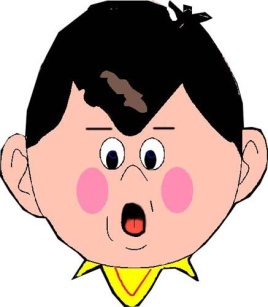 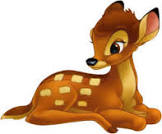 غزال               راس          اكتب حرف ( ب) :ب  ....  ....  ....ب  ....  ....  ....ب  ....  ....  ....لون حرف( ب ): ضع الحرف الصحيح في الفراغ:بيت      كتاب      برتقال..يت     كتا..      ..رتقال..يت     كتا..       ..رتقالوصل الكلمه بالصوره المناسبه:                بيت      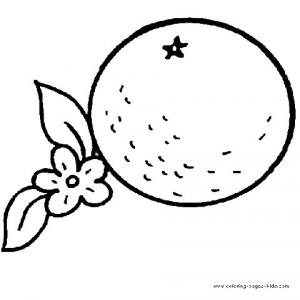                برتقال              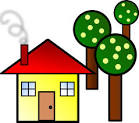 اكتب حرف ( م ) :م  ....  ....  ....م  ....  ....  ....م  ....  ....  ....لون حرف ( م ) :ضع الحرف الصحيح في الفراغ : مسجد           خاتم           مفتاح  ..سجد          خات..        .. فتاح  ..سجد           خات.          .. فتاحوصل الكلمه بالصوره المناسبه :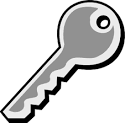 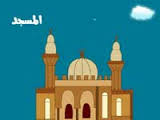 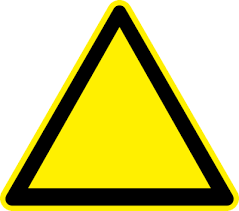 مثلث                مفتاح                     مسجد   اكتب حرف (و):و  ....  ....  ....و  ....  ....  ....  و  ....  ....  ....لون حرف ( و ) :ضع الحرف الصحيح في الفراغ :ورود     وساده     ورده ..ر..د    ..ساده    ..رده..ر..د    ..ساده     ..ردهوصل الكلمه بالصوره المناسبه :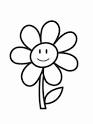 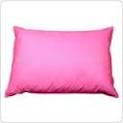    وساده                وردهاكتب حرف( ر ) :ر  ....  ....  ....ر  ....  ....  .... ر  ....  ....  ....لون حرف (ر ) :ضع الحرف الصحيح في الفراغ :عصفور    رساله        رمانعصفو..    ..ساله        ..مانعصفو..    ..ساله         ..مانوصل الكلمه بالصوره المناسبه :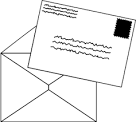 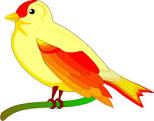  عصفور                    رساله اكتب حرف (ي):ي  ....  ....  ...ي  ....  ....  ...ي  ....  ....  ...لون حرف (ي ) :ضع الحرف الصحيح في الفراغ :يد         روضتي         يغرد ..د        روضت..       ..غرد..د        روضت..        ..غرد وصل الكلمه بالصوره المناسبه :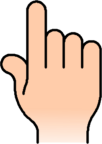 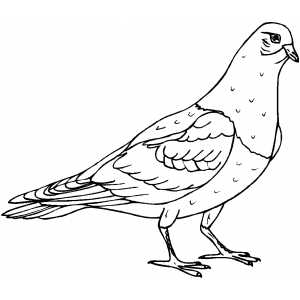 يغرد                  يداكتب حرف (ت) :ت  ....  ....  ....ت  ....  ....  ....ت  ....  ....  ....لون حرف (ت): ضع الحرف الصحيح في الفراغ :بيت     تمر    تمساحبي..    ..مر   ..مساحبي..    ..مر   ..مساحوصل الكلمه بالصوره المناسبه :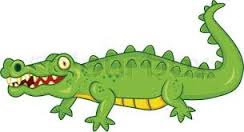 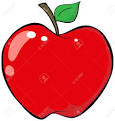 بيت              تمساح        تفاح اكتب حرف (س):س  ....  ....  ....س  ....  ....  ....س  ....  ....  ....لون حرف (س) :ضع الحرف الصحيح في الفراغ :سمك      راس      سلحفاة..مك      را..      ...لحفاة..مك       را..      ...لحفاةوصل الكلمه بالصوره المناسبه :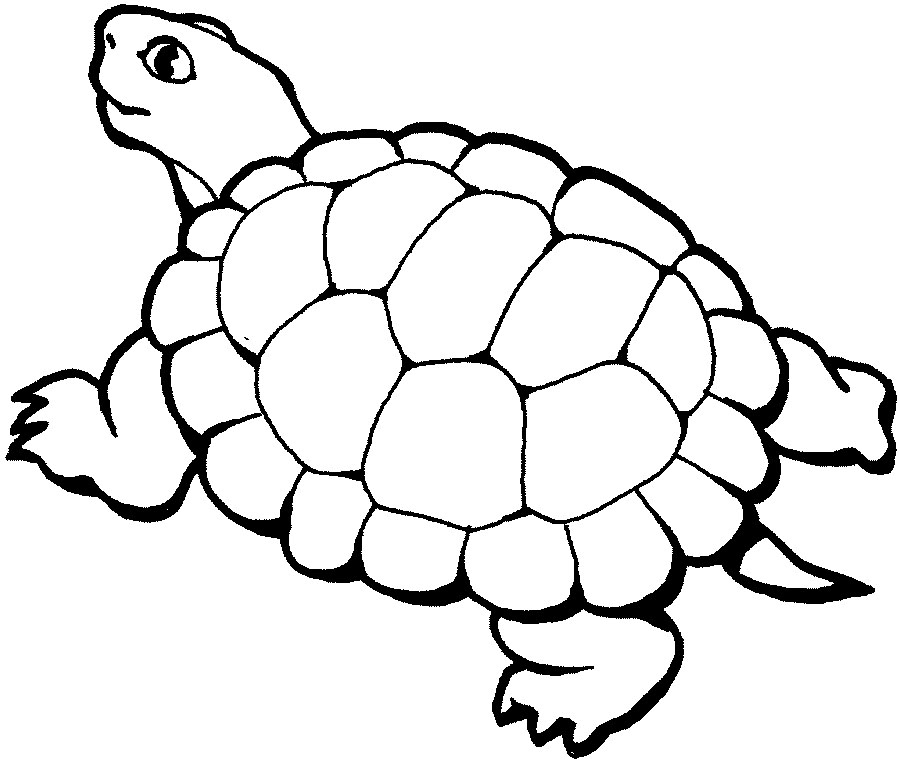 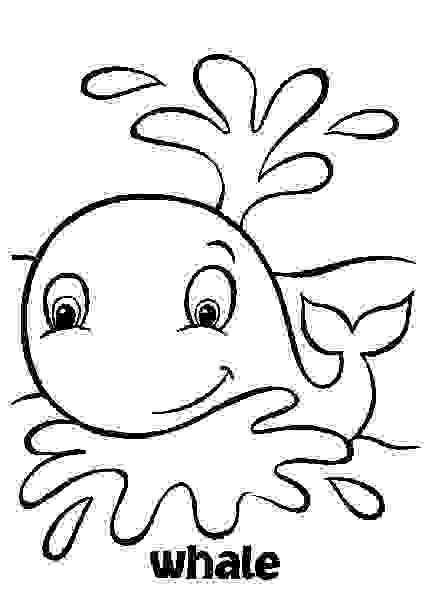 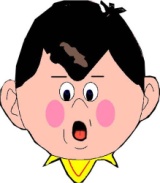  راس          سمكه        سلحفاة  اكتب حرف ( د ):  د  ....  ....  ....د  ....  ....  ....د  ....  ....  ....لون حرف (د) :ضع الحرف الصحيح في الفراغ :     دجاج      يد       دميه     ورود..جاج     ي..    ..ميه     ورو....جاج     ي..    ..ميه     ورو..وصل الكلمه بالصوره المناسبه :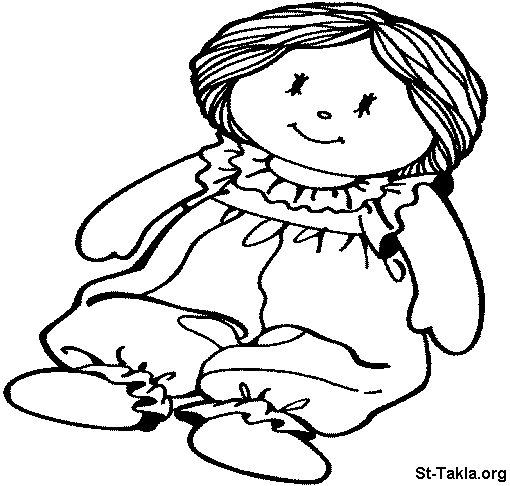 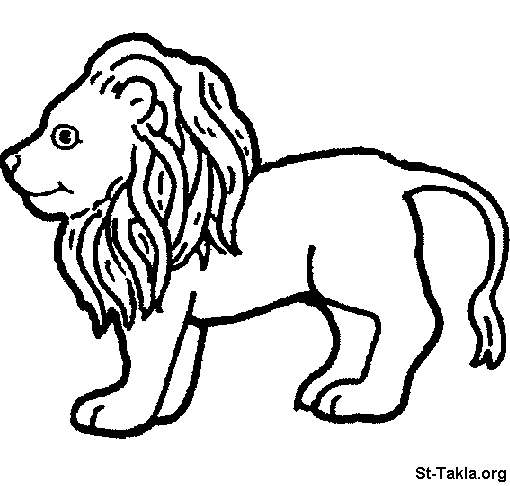   يد          دميه          اسداكتب حرف ( ح ) :ح  ....  ....  ....ح  ....  ....  .... ح  ....  ....  ....            لون حرف( ح ) :ضع الحرف الصحيح في الفراغ: حمام    تفاح    حصان    حبوب ..مام    تفا..    ..صان    ..بوب ..مام    تفا..    ..صان    ..بوبوصل الكلمه بالصوره المناسبه :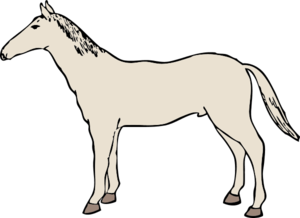  حصان           تفاح                حماماكتب حرف ( ن ) :ن  ....  ....  ....ن  ....  ....  ....ن  ....  ....  ....لون حرف ( ن ) :ضع الحرف الصحيح في الفراغ:نحل         حصان         نجوم..حل        حصا..        ..جوم..حل        حصا..        ..جوموصل الكلمه بالصوره المناسبه :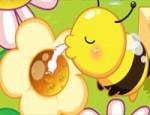 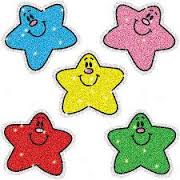 حصان             نحلة            نجوماكتب حرف ( ل ) :ل  ....  ....  ....ل  ....  ....  ....ل  ....  ....  ....لون حرف ( ل ) :ضع الحرف المناسب في الفراغ :لبؤة      لسان      رساله     نحل..بؤه    ..سان       رسا..ه    نح....بؤه    ..سان       رسا..ه    نح..وصل الصوره بالكلمه المناسبه :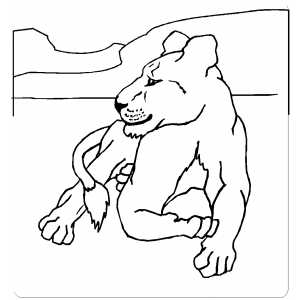 غزال        لبؤه         سمك  اكتب حرف ( ز ) :ز  ....  .... ....ز  ....  ....  ....ز  ....  ....  ....لون حرف ( ز) :ضع الحرف المناسب في الفراغ : زجاج    موز      زر      زرافه..جاج    مو..      ..ر      ..رافه ..جاج    مو..      ..ر       ..رافهوصل الصوره بالكلمه المناسبه: 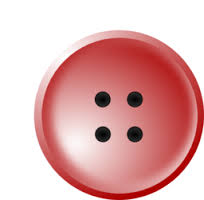 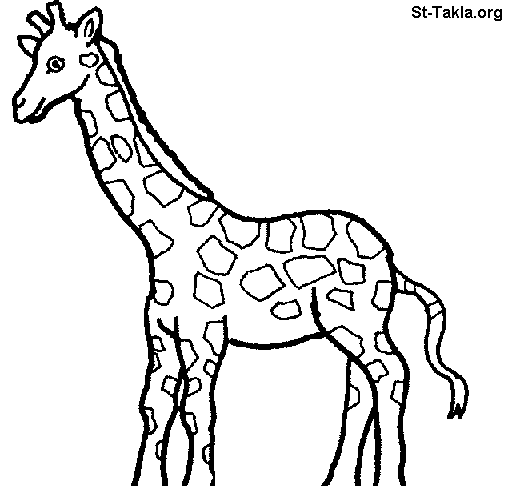 زرافه                   زرلون :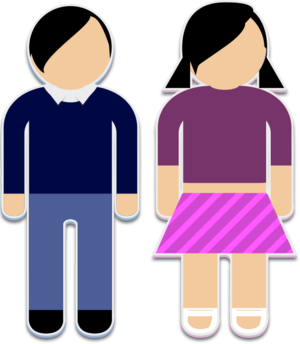 لون البطه التي تقف(( خلف)) امها :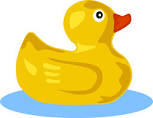 لون البطه التي تقف(( امام)) امها :لون الدائره باللون الازرق: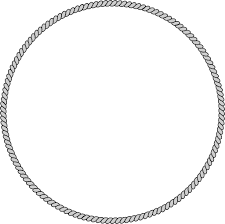 اطابق الصور: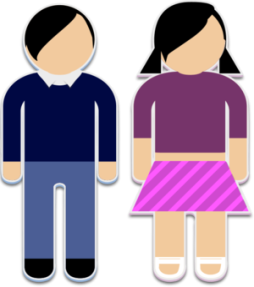 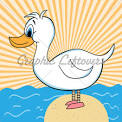 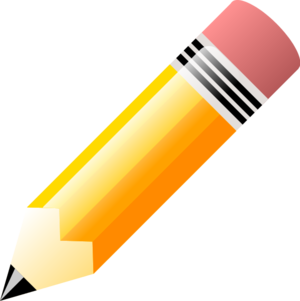 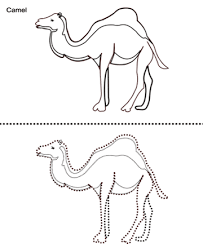 لون شيئا واحدا من كل مجموعه :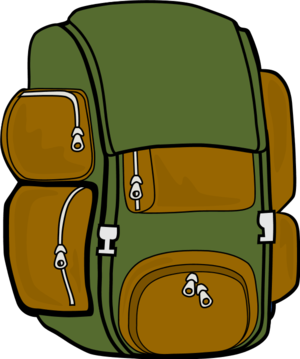 اكمل    1   ....  ....  ....  .... اكمل   1   ....  ....  ....  ....اكمل    1   ....  ....  ....  ....احصر ورده واحدة فقط :ضع دائره على الصوره التي تحوي العدد 1 :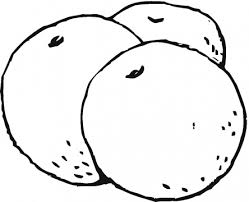 2          اكمل  2  ....   ....   .... اكمل  2  ....   ....   .... اكمل  2  ....   ....   .... احصر قلمين اثنين فقط :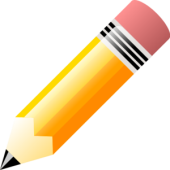 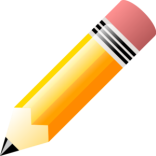 ضع دائره على الصوره التي تحوي العدد 2 :اكمل  1 ..لون :3       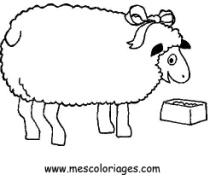 اكمل 3 ....  ....  ....اكمل 3 ....  ....  ....اكمل 3 ....  ....  ....احصر ثلاث تفاحات فقط :اكمل رسم ليصبح عدد الاشكال( 3) : .................اكمل 1   2  ....لون العدد أكمل 4 ....  ....  ....أكمل 4 ....  ....  ....أكمل 4 ....  ....  ....لون 4 اشياء من كل مجموعه :ضع دائره على الصوره التي تحوي العدد نفسه: لون :     5   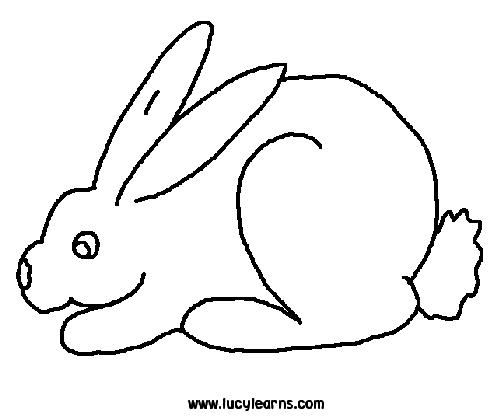 أكمل 5 ....  ....  ....أكمل 5 ....  ....  ....أكمل 5 ....  ....  ....احصر 5 بطات فقط :6      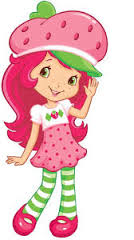 أكمل : 6  ....  ....  ....أكمل : 6  ....  ....  ....أكمل : 6  ....  ....  ....لون 6 مفاتيح فقط :ارسم 6 وردات  في الداخل :7 أكمل : 7 .... .... ....أكمل : 7 .... .... ....أكمل : 7 .... .... ....أحصر 7 : لون 7 :8 : أكمل 8  ....  ....  ....أكمل 8  ....  ....  ....أكمل 8  ....  ....  ....احصر 8 :أكمل 1 2 3 4 5 6 7 ...9أكمل 9  ....  ....  ....أكمل 9  ....  ....  ....أكمل 9  ....  ....  ....لون 9:احصر9:اكمل مايلي:اضع دائره حول العدد المناسب:             3         4          1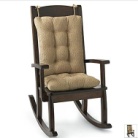         2       5       6    9    4       7                                        1   4        5                           7     6  3     MATCH :                                                                                                nose             eyes              hair                 mouth    Draw my hand :Write A-a :A  ….  ….  .…         a  ….  ….  ….                         A  ….  ….  .…          a  ….  ….  ….A  ….  ….  ….          a  ….  ….  ….Write A-a :arm     arm     arm            Arm     Arm     Arm..rm    ..rm    ..rm              ..rm      ..rm     ..rm..rm    ..rm    ..rm              ..rm      ..rm     ..rmWrite L-l :L  ….  ….  ….        l  ….  ….  ….L  ….  ….  ….        l  ….  ….  ….L  ….  ….  ….        l  ….  ….  ….Write L-l :Leg    Leg    Leg               leg     leg    leg ..eg     ..eg     ..eg               ..eg    ..eg   ..eg ..eg     ..eg     ..eg               ..eg    ..eg   ..eg  Write C-c :C  ….  ….  ….        c  ….  ….  ….C  ….  ….  ….        c  ….  ….  ….C  ….  ….  ….        c  ….  ….  ….Write C-c :Class     Class     Class      class       class      class ..lass      ..lass      ..lass      ..lass        ..lass     ..lass..lass      ..lass      ..lass      ..lass        ..lass     ..lassWrite P-p :P  ….  ….  ….                P  ….  ….  …. P  ….  ….  ….                P  ….  ….  …. P  ….  ….  ….                P  ….  ….  ….       Write P-p : Pencil   Pencil    Pencil      pencil   pencil   pencil..encil    ..encil    ..encil    ..encil    ..encil    ..encil  ..encil    ..encil    ..encil    ..encil    ..encil    ..encilWrite d – D :D  ….  ….  ….           d  ….  d  ….  d  …. D  ….  ….  ….           d  ….  d  ….  d  …. D  ….  ….  ….           d  ….  d  ….  d  …. Write d – D :Door    Door    Door        door     door     door..oor    ..oor    ..oor           ..oor     ..oor     ..oor..oor    ..oor    ..oor           ..oor     ..oor     ..oor Write H-h :H  ….  ….  ….                          h  ….  ….  …. H  ….  ….  ….                          h  ….  ….  …. H  ….  ….  ….                          h  ….  ….  …. Write H-h :House    House    House    house   house   house..ouse    ..ouse     ..ouse      ..ouse    ..ouse   ..ouse..ouse     ..ouse     ..ouse     ..ouse    ..ouse    ..ouseWrite E-e:E  ….  ….  ….            e  ….  e  ….  e  ….E  ….  ….  ….            e  ….  e  ….  e  ….E  ….  ….  ….            e  ….  e  ….  e  ….Write E-e:Egg      Egg     Egg                egg       egg      egg..gg       ..gg      ..gg               ..gg       ..gg      ..gg..gg      ..gg       ..gg                ..gg      ..gg      ..ggWrite N –n :N  ….  ….  ….                     n  …. n ….  n  ….N  ….  ….  ….                     n  …. n ….  n  ….N  ….  ….  ….                     n  …. n ….  n  ….Write N –n :Nest      Nest       Nest          nest     nest      nest ..est       ..est        ..est           ..est     ..est       ..est..est       ..est        ..est           ..est     ..est       ..estWrite R –r :R  ….  ….  ….            r  ….  r  …. r  …. R  ….  ….  ….            r  ….  r  …. r  …. R  ….  ….  ….             r  ….  r  …. r  …. Write R –r :Rabbit   ..abbit     ..abbit    ..abbit   ..abbit  rabbit    ..abbit     ..abbit     ..abbit   ..abbitWrite Z- z:Z  ….  ….  ….                      z  …. …. ….Z  ….  ….  ….                      z  …. …. …. Z  ….  ….  ….                    z  …. …. ….Write Z- z:Zoo       Zoo       Zoo              zoo     zoo     zoo..oo       ..oo       ..oo              ..oo     ..oo     ..oo..oo       ..oo       ..oo              ..oo     ..oo     ..ooColour :Write 1:Colour:Write 2 : 2 …. …. ….  …. 2  ….  …. ....  ….Colour:Write 3 :3  ….  ….  ….3  ….  ….  ….3  ….  ….  …. Colour:Write 4 :4  ….  ….  ….4  ….  ….  ….4  ….  ….  ….Write F- f: F ….  ….  ….              f ….   ….  ….F ….  ….  ….              f ….   ….  ….F ….  ….  ….              f ….   ….  ….Write f :flag       flag       flag..lag       ..lag       ..lag..lag       ..lag       ..lag..lag       ..lag       ..lagColourF f :Write k- K :K  ….  ….  ….           k ….  ….  ….K  ….  ….  ….           k ….  ….  ….K  ….  ….  ….           k ….  ….  ….K  ….  ….  ….           k ….  ….  ….Write K –k :King            ..ing          ..ingking             ..ing          ..ingColour Q-q :Write q - Q :Q  ….  ….  ….  ….Q  ….  ….  ….  ….1............................2............................3............................4............................5............................123456789........................................................ .................................... ............................ ........................................................................1    ............1............1